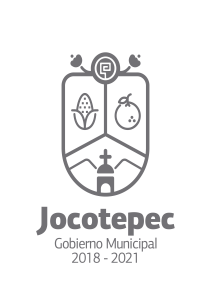 ¿Cuáles fueron las acciones proyectadas (obras, proyectos o programas) o planeadas para este trimestre?Asesoría y capacitación para emprendedores y empresarios del municipio.Gestión de inversión privada al municipio para detonar la actividad económica del municipio, generando fuentes de trabajo y más comercio.Dar continuidad con los hermanamientos realizados con Plymounth y Watsonville California.Resultados Trimestrales (Describir cuáles fueron los programas, proyectos, actividades y/o obras que se realizaron en este trimestre).  Se llevaron a cabo 2 cursos de FOJAL en el municipio uno para emprendedores y otro para negocios en operación. Capacitación gratuita sobre “Inducción a la Exportación”, donde se regalaron 23 becas para un curso en línea sobre como exportar por parte de la SEDECO.Capacitación de Agricultura y el manejo de Plaguicidas en el Auditorio Antonia Palomares, donde apoyamos como intermediarios. Nos integramos al Consejo de Desarrollo Económico del Estado de Jalisco y se han llevado a cabo 3 mesas de trabajo de manera mensual. Se llevó a cabo una gestión ante el SNE para adquirir un curso de capacitación gratuito donde se beneficiaran a 30 personas con un apoyo económico y un empleo. Se gestionaron los siguientes recursos ante las distintas dependencias:SEDECO: Se gestionó un proyecto para la convocatoria Desarrollo y fortalecimiento de exportadores.Se gestionó un proyecto para la convocatoria Fortalecimiento a Cadenas Productivas y su Proveeduría. Se gestionó un proyecto para la convocatoria Implementación y certificación de sistemas de gestión.Se gestionó un proyecto para la convocatoria Fortalecimiento comercial del mercado interno. Se gestionaron siete proyectos para la convocatoria Implementación en Solución Digital en mipymes.CEPE: Se gestionó un proyecto para la convocatoria Incentivos a Proyectos Productivos. Se gestionó un proyecto para Incentivos para el fortalecimiento de Empleos de Calidad. Se gestionó un proyecto para Ferias y encuentros de negocios municipales.Se comenzó a trabajar en el macro proyecto para apicultores del Municipio donde se pretende hacer un centro experimental que ellos puedan utilizar para desarrollar los estándares de calidad adecuados de la miel, buscarles clientes internacionales potenciales y capacitarlos para tener las habilidades aptas.Se comenzó a trabajar de la mano con la cadena comercial OXXO para integrar  los productos de las empresas locales del municipio. (aún seguimos en gestión).Se apoyó a un grupo de artesanos para tener un punto de venta en el evento del Poblado Rivera del Cardenal el día 7 de mayo.Se llevó a cabo la gestión de un curso gratuito de emprendimiento e innovación ante el centro de innovación digital de punto México de la Secretaria de Transporte y Telecomunicaciones. Se llevó a cabo una reunión con el grupo ESMEX para trabajar de la mano en la creación de un proyecto de economía social.Se llevó a cabo una reunión con el grupo EN MARCHA para trabajar de la mano con la creación de un curso de capacitación y certificación con las plataformas B&B para los prestadores de servicio de hospedaje del municipio, dicho programa se trabajó en conjunto con el gobierno municipal de Chapala. Se prestó apoyo a la Dirección de Turismo y Artesanía para realizar el evento de exhibición de autos clásicos Montos (si los hubiera) del desarrollo de dichas actividades. ¿Se ajustó a lo presupuestado?No se presupuestó nada para estas actividadesEn que beneficia a la población o un grupo en específico lo desarrollado en este trimestreSe beneficia directamente a todos los pequeños empresarios, emprendedores y artesanos del municipio ya que buscamos ayudarlos a adquirir las habilidades necesarias para generar una mejor calidad de vida económica, así como también los apoyamos para que puedan recibir fondeo o de alguna forma capitalizarse para fortalecer sus negocios.Indirectamente se beneficia a la población en general ya que al apoyar en  estas actividades buscamos una mejor derrama económica para el municipio.¿A qué estrategia de su POA pertenecen las acciones realizadas y a que Ejes del Plan Municipal de Desarrollo 2018-2021 se alinean?Estrategia 1 Otorgar asesoría y capacitación a los microempresarios del municipio para ser viables y sustentables sus proyectos. Eje: Desarrollo Humano y Sustentabilidad.De manera puntual basándose en la pregunta 2 (Resultados Trimestrales) y en su POA, llene la siguiente tabla, según el trabajo realizado este trimestre.NºESTRATÉGIA O COMPONENTE POA 2019ESTRATEGIA O ACTIVIDAD NO CONTEMPLADA (Llenar esta columna solo en caso de existir alguna estrategia no prevista)Nº LINEAS DE ACCIÓN O ACTIVIDADES PROYECTADASNº LINEAS DE ACCIÓN O ACTIVIDADES REALIZADASRESULTADO(Actvs. realizadas/Actvs. Proyectadas*100)1Otorgar asesoría y capacitación a los microempresarios del municipio para ser viables y sustentables sus proyectos.5480%Gestionar recursos para el municipio de Jocotepec.1515100%Ferias, Exposiciones y Puntos de venta 1010100%Gestión de recursos para empresario y microempresarios3030100%Gestión de créditos para empresarios y emprendedores1515100%Gestión de puntos de venta para los pequeños empresarios y artesanos.151386%TOTAL94%